Советы для родителей. Работа с родителями по профориентации.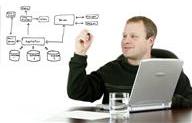 Беседовать с ребенком о профессиях лучше с самого детства.Неплохо и пару раз привести его к себе на работу.Специалисты по психлогии труда советуют первую профориентацию проводить лет в 12-ть, когда еще много времени до окончания школы и нет экзаменационного стресса.Помните, что профориентационный тест - лишь первое приближение к цели, и родителям не стоит отдавать все решения на откуп психологам (хотя посоветовать они могут многое), дальше придется действовать самим...Дальнейшие шаги родителей1 ШАГ - вместе с ребенком выберите институты, в которой учат желанной профессии, сходите не дни открытых дверей. Поговорите с преподавателями и студентами, найдите среди знакоых тех, кто давно и успешно занимается этой профессией, помогите подростку пообщаться с ними, побывать у них на работе.2 ШАГ - предложите подростку побыть стажером, насколько это возможно. Не все эти пробы окажутся такими, как в мечтах, но сам опыт станет важной проверкой, после которого подросток вполне может склониться к другому решению.3 ШАГ - совместно избавтесь от иллюзий - в любой работе есть не только вдохновение, открытия и радость, но и рутина, с которой подростку тоже необходимо познакомиться. Чем раньше трезво взглянуть на профессию, тем лучше.4 ШАГ - расскажите ребенку, что он имеет право на ошибку. Сейчас в обществе нет установки, что работа выбирается раз и навсегда. Полезно рассказать, что профессию можно поменять, что почти всегда есть возможность заняться чем-то другим. Это может придать уверенности тем подросткам, которым нравится сразу много занятий, и они опасаются, что, выбрав что-то одно, они упустят какие-то другие варианты.